Skjema for virksomheter som driver med fiskeforedling Skjemaet sendes elektronisk til Statsforvalteren i Trøndelag: sftlpost@statsforvalteren.no eller per post til Statsforvalteren i Trøndelag Postboks 2600, 7734 SteinkjerLenke til forurensningsforskriften: forurensningsforskriften kap 26Veiledning til skjemaet: For utfylling av skjema gjelder følgende:Bruker virksomheten din mindre enn 50 tonn råstoff pr år, så fyller du ut bare pkt. 1 og 3. På disse står det en *.Bruker virksomheten din mer enn 50 tonn råstoff pr. år så du fylle ut hele skjemaet.   Er virksomheten ikke aktivt/er lagt ned, så sett en ring rundt «nei»Bedriftsdata*Planstatus Dokumentasjon på at virksomheten er i samsvar med eventuelle planer etter plan - og bygningsloven skal legges ved meldingsskjemaet. Planbestemmelsene kan gi føringer blant annet for utforming av anlegg, støy, lukt med mer. Produksjonsdata*Renseanlegg for prosessavløpsvannetUtslipp til vannUtslippsledningUtslippsdata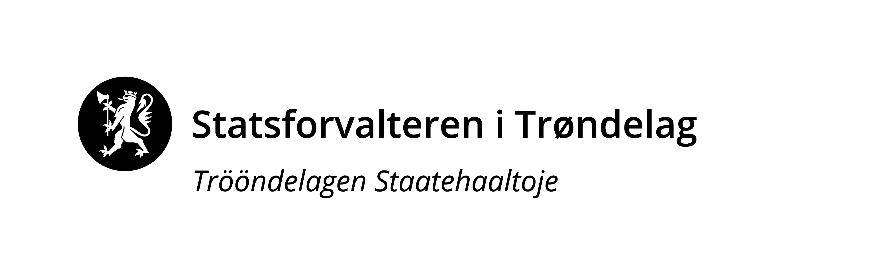 BedriftsnavnAktivJa                    NeiNeiPostadresseKommuneFylke:Fylke:KontaktpersonNavn:E-post:Tlf:Org. nummer (bedrift)Fiskeridirektoratets registreringsnr. N-Gårdsnr.Bruksnr.:Bruksnr.:Bruksnr.:Kartreferanse(UTM- koordinater)SonebelteNord - SørNord - SørØst - VestKartreferanse(UTM- koordinater)Etableringsår/byggeår anlegg: Endret/utvidet år:Endret/utvidet år:Avstand til nærmeste bolig, skole, institusjon og lignende (m)Avstand til nærmeste bolig, skole, institusjon og lignende (m)Avstand til nærmeste bolig, skole, institusjon og lignende (m)Hva er bedriftsområdet avsatt til i kommuneplanen/reguleringsplanen?Er lokaliseringen behandlet i reguleringsplan?Reguleringsplanens navn og dato for vedtakGjelder produksjonen oppdrett eller villfisk?Type råstoff (beskriv)Type ferdig produkt(er)Totalt råstofforbruk (tonn råstoff per år)Døgnproduksjon (tonn ferdig produkt per døgn)Produksjonskapasitet for anlegget (tonn råstoff per døgn)Hvor leverer dere biprodukter, (slog, rygger ensilasje mv.)?Har bedriften silanlegg? Spalteåpning silanlegg (millimeter)Annet renseanlegg: Beskriv dette og vedlegg dokumentasjon på renseeffekt tilsvarende silanlegg Har bedriften fettavskiller?Dimensjonering fettavskiller: (oppholdstid (minutter) og overflatebelastning (m3/m²/time) Samles alt av prosessavløpsvann opp og passerer renseanlegg før utslipp?OverfaltebelstningOppfyller virksomheten krav til renseanlegg i forurensningsforskriften § 26-3?Er utslippsledning tilknyttet offentlig avløpsnett?Utslippsdyp for utslipp til sjø? (meter under vannoverflaten)Har utslippsledningen målekum?Oppfyller virksomheten krav til utslippsledning i forurensningsforskriften § 26-4?Gjennomføres målinger av prosessavløpsvannet i samsvar med forurensningsforskriften § 26-5? Vannmengde prosessavløpsvann (m3/døgn)Fettinnhold i prosessavløpsvannet (%)Hvilke tiltak gjøres for å redusere lukt?Forekommer klage på lukt? Forekommer klage på støy?